Arbeidsplan for 10cUke 42 og 43OrdenseleverUke 42: Vanessa og RandiUke 43: Gina og HenningInformasjonHospitering: For å finne ut hvor du skal hospitere, når det skal skje og hva du bør ta med deg, så må du logge deg inn på nettsiden rogaland.skoleogarbeidsliv.no. Brukernavn og passord er det samme som du bruker når du logger deg inn på Feide.Rådgivere vil i uke 42 komme med praktisk informasjon om Fagsafari for elevene det gjelder.Onsdag uke 42 skal vi på forestilling i Sandnes kulturhus kl.12.30. Forestillingen omhandler temaet psykisk helse.Utviklingssamtaler vil bli gjennomført i uke 43 og 44. Dere får invitasjon på mail.I forbindelse med henting av elever etter skoletid oppfordrer vi foresatte til å bruke skolens parkeringsplass. Vennligst ikke bruk «stopp» feltet som er nærmest skolen da dette er forbeholdt svømmebussen til på/avstigning av elevene.UKEUKEMANDAGTIRSDAGTIRSDAGONSDAGONSDAGONSDAGTORSDAGFREDAGDenne uka:Denne uka:4242Forestilling om psykiske helseForestilling om psykiske helseForestilling om psykiske helseLekseprøve i naturfag4343Fagsafari4444HospiteringHospitering4545Muntlig vurdering spanskMuntlig vurdering spanskMuntlig vurdering spanskMuntlig vurdering spanskMuntlig vurdering spanskMin egen huskeliste:Min egen huskeliste:Min egen huskeliste:Min egen huskeliste:Min egen huskeliste:Min egen huskeliste:Min egen huskeliste:Min egen huskeliste:Min egen huskeliste:Min egen huskeliste:Min egen huskeliste:Min egen huskeliste:BURSDAGER!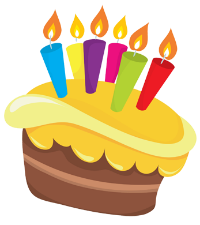 BURSDAGER!FagFagFagLæringsmålLæringsmålLæringsmålBegreperBegreperHjemmearbeidHjemmearbeidHjemmearbeidHjemmearbeidHjemmearbeidHjemmearbeidHjemmearbeidHjemmearbeidNorskNorskNorskKunne skrive en fagartikkel Kunne skrive en fagartikkel Kunne skrive en fagartikkel Forbered deg godt til skriveøkt på torsdag i uke 42Forbered deg godt til skriveøkt på torsdag i uke 42Forbered deg godt til skriveøkt på torsdag i uke 42Forbered deg godt til skriveøkt på torsdag i uke 42Forbered deg godt til skriveøkt på torsdag i uke 42Forbered deg godt til skriveøkt på torsdag i uke 42Forbered deg godt til skriveøkt på torsdag i uke 42Forbered deg godt til skriveøkt på torsdag i uke 42MatematikkMatematikkMatematikkDu skal lære om lønn, skatt, budsjett, regnskap, lån og sparing, slik at du kan gjøre gode valg når du bruker egne penger.å regne ut renter av innskuddå gjøre beregninger som gjelder forbrukå forstå forskjellen mellom ulike typer lånDu skal lære om lønn, skatt, budsjett, regnskap, lån og sparing, slik at du kan gjøre gode valg når du bruker egne penger.å regne ut renter av innskuddå gjøre beregninger som gjelder forbrukå forstå forskjellen mellom ulike typer lånDu skal lære om lønn, skatt, budsjett, regnskap, lån og sparing, slik at du kan gjøre gode valg når du bruker egne penger.å regne ut renter av innskuddå gjøre beregninger som gjelder forbrukå forstå forskjellen mellom ulike typer lånBudsjettRegnskapInntekterUtgifterFinansieringSerielånAnnuitetslånForbrukslånVekstfaktorKredittNominell renteEffektiv renteBudsjettRegnskapInntekterUtgifterFinansieringSerielånAnnuitetslånForbrukslånVekstfaktorKredittNominell renteEffektiv renteLekse til mandag uke 44: Tirsdag uke 43 får du en jobb og et bosted som du skal ha i prosjektet om personlig økonomi.Finn ut grunnlønna i det yrket du har fått.Regn ut nettolønn dersom du må betale 35 % skatt.Hvor mange år har du studert og hvor mye studielån har du?Finn deg en bolig og undersøk hvilke lånemuligheter du har.NB! Husk at det vil komme flere utgifter.Det vil bli nødvendig å arbeide med prosjektet hjemme i løpet av uke 44 og 45. Gjør en vurdering på slutten av hver matematikktime hva du bør gjøre hjemme til neste matematikktime. Lagre arbeidet ditt på It’s learning så du har tilgang hjemmefra.Anbefalte lekser fra oppgavebok: 1.6, 1.7, 1.13, 1.19, 1.24, 1.35, 1.37, 1.44Lekse til mandag uke 44: Tirsdag uke 43 får du en jobb og et bosted som du skal ha i prosjektet om personlig økonomi.Finn ut grunnlønna i det yrket du har fått.Regn ut nettolønn dersom du må betale 35 % skatt.Hvor mange år har du studert og hvor mye studielån har du?Finn deg en bolig og undersøk hvilke lånemuligheter du har.NB! Husk at det vil komme flere utgifter.Det vil bli nødvendig å arbeide med prosjektet hjemme i løpet av uke 44 og 45. Gjør en vurdering på slutten av hver matematikktime hva du bør gjøre hjemme til neste matematikktime. Lagre arbeidet ditt på It’s learning så du har tilgang hjemmefra.Anbefalte lekser fra oppgavebok: 1.6, 1.7, 1.13, 1.19, 1.24, 1.35, 1.37, 1.44Lekse til mandag uke 44: Tirsdag uke 43 får du en jobb og et bosted som du skal ha i prosjektet om personlig økonomi.Finn ut grunnlønna i det yrket du har fått.Regn ut nettolønn dersom du må betale 35 % skatt.Hvor mange år har du studert og hvor mye studielån har du?Finn deg en bolig og undersøk hvilke lånemuligheter du har.NB! Husk at det vil komme flere utgifter.Det vil bli nødvendig å arbeide med prosjektet hjemme i løpet av uke 44 og 45. Gjør en vurdering på slutten av hver matematikktime hva du bør gjøre hjemme til neste matematikktime. Lagre arbeidet ditt på It’s learning så du har tilgang hjemmefra.Anbefalte lekser fra oppgavebok: 1.6, 1.7, 1.13, 1.19, 1.24, 1.35, 1.37, 1.44Lekse til mandag uke 44: Tirsdag uke 43 får du en jobb og et bosted som du skal ha i prosjektet om personlig økonomi.Finn ut grunnlønna i det yrket du har fått.Regn ut nettolønn dersom du må betale 35 % skatt.Hvor mange år har du studert og hvor mye studielån har du?Finn deg en bolig og undersøk hvilke lånemuligheter du har.NB! Husk at det vil komme flere utgifter.Det vil bli nødvendig å arbeide med prosjektet hjemme i løpet av uke 44 og 45. Gjør en vurdering på slutten av hver matematikktime hva du bør gjøre hjemme til neste matematikktime. Lagre arbeidet ditt på It’s learning så du har tilgang hjemmefra.Anbefalte lekser fra oppgavebok: 1.6, 1.7, 1.13, 1.19, 1.24, 1.35, 1.37, 1.44Lekse til mandag uke 44: Tirsdag uke 43 får du en jobb og et bosted som du skal ha i prosjektet om personlig økonomi.Finn ut grunnlønna i det yrket du har fått.Regn ut nettolønn dersom du må betale 35 % skatt.Hvor mange år har du studert og hvor mye studielån har du?Finn deg en bolig og undersøk hvilke lånemuligheter du har.NB! Husk at det vil komme flere utgifter.Det vil bli nødvendig å arbeide med prosjektet hjemme i løpet av uke 44 og 45. Gjør en vurdering på slutten av hver matematikktime hva du bør gjøre hjemme til neste matematikktime. Lagre arbeidet ditt på It’s learning så du har tilgang hjemmefra.Anbefalte lekser fra oppgavebok: 1.6, 1.7, 1.13, 1.19, 1.24, 1.35, 1.37, 1.44Lekse til mandag uke 44: Tirsdag uke 43 får du en jobb og et bosted som du skal ha i prosjektet om personlig økonomi.Finn ut grunnlønna i det yrket du har fått.Regn ut nettolønn dersom du må betale 35 % skatt.Hvor mange år har du studert og hvor mye studielån har du?Finn deg en bolig og undersøk hvilke lånemuligheter du har.NB! Husk at det vil komme flere utgifter.Det vil bli nødvendig å arbeide med prosjektet hjemme i løpet av uke 44 og 45. Gjør en vurdering på slutten av hver matematikktime hva du bør gjøre hjemme til neste matematikktime. Lagre arbeidet ditt på It’s learning så du har tilgang hjemmefra.Anbefalte lekser fra oppgavebok: 1.6, 1.7, 1.13, 1.19, 1.24, 1.35, 1.37, 1.44Lekse til mandag uke 44: Tirsdag uke 43 får du en jobb og et bosted som du skal ha i prosjektet om personlig økonomi.Finn ut grunnlønna i det yrket du har fått.Regn ut nettolønn dersom du må betale 35 % skatt.Hvor mange år har du studert og hvor mye studielån har du?Finn deg en bolig og undersøk hvilke lånemuligheter du har.NB! Husk at det vil komme flere utgifter.Det vil bli nødvendig å arbeide med prosjektet hjemme i løpet av uke 44 og 45. Gjør en vurdering på slutten av hver matematikktime hva du bør gjøre hjemme til neste matematikktime. Lagre arbeidet ditt på It’s learning så du har tilgang hjemmefra.Anbefalte lekser fra oppgavebok: 1.6, 1.7, 1.13, 1.19, 1.24, 1.35, 1.37, 1.44Lekse til mandag uke 44: Tirsdag uke 43 får du en jobb og et bosted som du skal ha i prosjektet om personlig økonomi.Finn ut grunnlønna i det yrket du har fått.Regn ut nettolønn dersom du må betale 35 % skatt.Hvor mange år har du studert og hvor mye studielån har du?Finn deg en bolig og undersøk hvilke lånemuligheter du har.NB! Husk at det vil komme flere utgifter.Det vil bli nødvendig å arbeide med prosjektet hjemme i løpet av uke 44 og 45. Gjør en vurdering på slutten av hver matematikktime hva du bør gjøre hjemme til neste matematikktime. Lagre arbeidet ditt på It’s learning så du har tilgang hjemmefra.Anbefalte lekser fra oppgavebok: 1.6, 1.7, 1.13, 1.19, 1.24, 1.35, 1.37, 1.44EngelskEngelskEngelskKRLEKRLEKRLEDu skal lære omnoen typiske trekk ved den katolske kirkenoen typiske trekk ved den ortodokse kirkeDu skal lære omnoen typiske trekk ved den katolske kirkenoen typiske trekk ved den ortodokse kirkeDu skal lære omnoen typiske trekk ved den katolske kirkenoen typiske trekk ved den ortodokse kirkeMinoritet Biskop Håndspålegging Vatikanstaten Sølibat Konsil Salving Nattverd Skriftemål Ordinasjon Messe Vievann Skytshelgen OrtodoksMinoritet Biskop Håndspålegging Vatikanstaten Sølibat Konsil Salving Nattverd Skriftemål Ordinasjon Messe Vievann Skytshelgen OrtodoksLes s. 32 – 43. Gjør oppg. 8 og 9 s. 43. Skriv en forklaring på begrepene fra planen i boka di. Les s. 32 – 43. Gjør oppg. 8 og 9 s. 43. Skriv en forklaring på begrepene fra planen i boka di. Les s. 32 – 43. Gjør oppg. 8 og 9 s. 43. Skriv en forklaring på begrepene fra planen i boka di. Les s. 32 – 43. Gjør oppg. 8 og 9 s. 43. Skriv en forklaring på begrepene fra planen i boka di. Les s. 32 – 43. Gjør oppg. 8 og 9 s. 43. Skriv en forklaring på begrepene fra planen i boka di. Les s. 32 – 43. Gjør oppg. 8 og 9 s. 43. Skriv en forklaring på begrepene fra planen i boka di. Les s. 32 – 43. Gjør oppg. 8 og 9 s. 43. Skriv en forklaring på begrepene fra planen i boka di. Les s. 32 – 43. Gjør oppg. 8 og 9 s. 43. Skriv en forklaring på begrepene fra planen i boka di. NaturfagNaturfagNaturfagForklare begrepet genetisk variasjonForklare begrepet genetisk variasjonForklare begrepet genetisk variasjonGenmodifiseringGenmanipuleringXenotransplantasjonGenmodifiseringGenmanipuleringXenotransplantasjonBruk et eller alle de tre begrepene som søkeord på internett, og finn en sak eller en hendelse hvor man har brukt genteknologien til å krysse egenskaper på tvers av arter.Lag en kort PowerPoint om saken du har valgt, denne skal du fremføre for resten av klassen (ca 3 min)Hensikten?Resultatet? Etikk?Dine meninger.BilderFremføring onsdag 25/10Denne leksa skal også leveres på it`s learning innen onsdag 25/10 kl 09.00Bruk et eller alle de tre begrepene som søkeord på internett, og finn en sak eller en hendelse hvor man har brukt genteknologien til å krysse egenskaper på tvers av arter.Lag en kort PowerPoint om saken du har valgt, denne skal du fremføre for resten av klassen (ca 3 min)Hensikten?Resultatet? Etikk?Dine meninger.BilderFremføring onsdag 25/10Denne leksa skal også leveres på it`s learning innen onsdag 25/10 kl 09.00Bruk et eller alle de tre begrepene som søkeord på internett, og finn en sak eller en hendelse hvor man har brukt genteknologien til å krysse egenskaper på tvers av arter.Lag en kort PowerPoint om saken du har valgt, denne skal du fremføre for resten av klassen (ca 3 min)Hensikten?Resultatet? Etikk?Dine meninger.BilderFremføring onsdag 25/10Denne leksa skal også leveres på it`s learning innen onsdag 25/10 kl 09.00Bruk et eller alle de tre begrepene som søkeord på internett, og finn en sak eller en hendelse hvor man har brukt genteknologien til å krysse egenskaper på tvers av arter.Lag en kort PowerPoint om saken du har valgt, denne skal du fremføre for resten av klassen (ca 3 min)Hensikten?Resultatet? Etikk?Dine meninger.BilderFremføring onsdag 25/10Denne leksa skal også leveres på it`s learning innen onsdag 25/10 kl 09.00Bruk et eller alle de tre begrepene som søkeord på internett, og finn en sak eller en hendelse hvor man har brukt genteknologien til å krysse egenskaper på tvers av arter.Lag en kort PowerPoint om saken du har valgt, denne skal du fremføre for resten av klassen (ca 3 min)Hensikten?Resultatet? Etikk?Dine meninger.BilderFremføring onsdag 25/10Denne leksa skal også leveres på it`s learning innen onsdag 25/10 kl 09.00Bruk et eller alle de tre begrepene som søkeord på internett, og finn en sak eller en hendelse hvor man har brukt genteknologien til å krysse egenskaper på tvers av arter.Lag en kort PowerPoint om saken du har valgt, denne skal du fremføre for resten av klassen (ca 3 min)Hensikten?Resultatet? Etikk?Dine meninger.BilderFremføring onsdag 25/10Denne leksa skal også leveres på it`s learning innen onsdag 25/10 kl 09.00Bruk et eller alle de tre begrepene som søkeord på internett, og finn en sak eller en hendelse hvor man har brukt genteknologien til å krysse egenskaper på tvers av arter.Lag en kort PowerPoint om saken du har valgt, denne skal du fremføre for resten av klassen (ca 3 min)Hensikten?Resultatet? Etikk?Dine meninger.BilderFremføring onsdag 25/10Denne leksa skal også leveres på it`s learning innen onsdag 25/10 kl 09.00Bruk et eller alle de tre begrepene som søkeord på internett, og finn en sak eller en hendelse hvor man har brukt genteknologien til å krysse egenskaper på tvers av arter.Lag en kort PowerPoint om saken du har valgt, denne skal du fremføre for resten av klassen (ca 3 min)Hensikten?Resultatet? Etikk?Dine meninger.BilderFremføring onsdag 25/10Denne leksa skal også leveres på it`s learning innen onsdag 25/10 kl 09.00Samf.fagSamf.fagSamf.fagKunne gjøre rede for kjennetegn på demokrati. Kunne vurdere grad av demokrati i ulike land.  Skal kunne sammenlikne politiske institusjoner i Norge og et annet land.Kunne drøfte hvordan vårt politiske system blir påvirket utenfraKunne gjøre rede for kjennetegn på demokrati. Kunne vurdere grad av demokrati i ulike land.  Skal kunne sammenlikne politiske institusjoner i Norge og et annet land.Kunne drøfte hvordan vårt politiske system blir påvirket utenfraKunne gjøre rede for kjennetegn på demokrati. Kunne vurdere grad av demokrati i ulike land.  Skal kunne sammenlikne politiske institusjoner i Norge og et annet land.Kunne drøfte hvordan vårt politiske system blir påvirket utenfraForbered deg godt til skriveøkt på torsdag i uke 42.Forbered deg godt til skriveøkt på torsdag i uke 42.Forbered deg godt til skriveøkt på torsdag i uke 42.Forbered deg godt til skriveøkt på torsdag i uke 42.Forbered deg godt til skriveøkt på torsdag i uke 42.Forbered deg godt til skriveøkt på torsdag i uke 42.Forbered deg godt til skriveøkt på torsdag i uke 42.Forbered deg godt til skriveøkt på torsdag i uke 42.SpanskSpanskSpanskDu skal kunne fortelle om en vanlig dag ved å bruke refleksive verbDu skal kunne fortelle om en vanlig dag ved å bruke refleksive verbDu skal kunne fortelle om en vanlig dag ved å bruke refleksive verbUke 42: Les teksten «¿Qué haces por la mañana?» side 21. Øv på bøyingen av refleksive verb (levantarse, ducharse, vestirse (e->i), acostarse (o->ue)).Uke 43: Fortell hva du gjør en vanlig dag.Uke 42: Les teksten «¿Qué haces por la mañana?» side 21. Øv på bøyingen av refleksive verb (levantarse, ducharse, vestirse (e->i), acostarse (o->ue)).Uke 43: Fortell hva du gjør en vanlig dag.Uke 42: Les teksten «¿Qué haces por la mañana?» side 21. Øv på bøyingen av refleksive verb (levantarse, ducharse, vestirse (e->i), acostarse (o->ue)).Uke 43: Fortell hva du gjør en vanlig dag.Uke 42: Les teksten «¿Qué haces por la mañana?» side 21. Øv på bøyingen av refleksive verb (levantarse, ducharse, vestirse (e->i), acostarse (o->ue)).Uke 43: Fortell hva du gjør en vanlig dag.Uke 42: Les teksten «¿Qué haces por la mañana?» side 21. Øv på bøyingen av refleksive verb (levantarse, ducharse, vestirse (e->i), acostarse (o->ue)).Uke 43: Fortell hva du gjør en vanlig dag.Uke 42: Les teksten «¿Qué haces por la mañana?» side 21. Øv på bøyingen av refleksive verb (levantarse, ducharse, vestirse (e->i), acostarse (o->ue)).Uke 43: Fortell hva du gjør en vanlig dag.Uke 42: Les teksten «¿Qué haces por la mañana?» side 21. Øv på bøyingen av refleksive verb (levantarse, ducharse, vestirse (e->i), acostarse (o->ue)).Uke 43: Fortell hva du gjør en vanlig dag.Uke 42: Les teksten «¿Qué haces por la mañana?» side 21. Øv på bøyingen av refleksive verb (levantarse, ducharse, vestirse (e->i), acostarse (o->ue)).Uke 43: Fortell hva du gjør en vanlig dag.TyskTyskTyskDu skal kunne: Fortelle om en kjent tysktalende personBruke akkusativDu skal kunne: Fortelle om en kjent tysktalende personBruke akkusativDu skal kunne: Fortelle om en kjent tysktalende personBruke akkusativVi leser stykke 2B, «Ein Interview mit Mozart» Vi repeterer bruken av akkusativ og  preposisjoner. Lekser uke 42 og 43: Gis i timen onsdagVi leser stykke 2B, «Ein Interview mit Mozart» Vi repeterer bruken av akkusativ og  preposisjoner. Lekser uke 42 og 43: Gis i timen onsdagVi leser stykke 2B, «Ein Interview mit Mozart» Vi repeterer bruken av akkusativ og  preposisjoner. Lekser uke 42 og 43: Gis i timen onsdagVi leser stykke 2B, «Ein Interview mit Mozart» Vi repeterer bruken av akkusativ og  preposisjoner. Lekser uke 42 og 43: Gis i timen onsdagVi leser stykke 2B, «Ein Interview mit Mozart» Vi repeterer bruken av akkusativ og  preposisjoner. Lekser uke 42 og 43: Gis i timen onsdagVi leser stykke 2B, «Ein Interview mit Mozart» Vi repeterer bruken av akkusativ og  preposisjoner. Lekser uke 42 og 43: Gis i timen onsdagVi leser stykke 2B, «Ein Interview mit Mozart» Vi repeterer bruken av akkusativ og  preposisjoner. Lekser uke 42 og 43: Gis i timen onsdagVi leser stykke 2B, «Ein Interview mit Mozart» Vi repeterer bruken av akkusativ og  preposisjoner. Lekser uke 42 og 43: Gis i timen onsdagVi leser stykke 2B, «Ein Interview mit Mozart» Vi repeterer bruken av akkusativ og  preposisjoner. Lekser uke 42 og 43: Gis i timen onsdagVi leser stykke 2B, «Ein Interview mit Mozart» Vi repeterer bruken av akkusativ og  preposisjoner. Lekser uke 42 og 43: Gis i timen onsdagFranskFranskFranskEng  fordyp.Eng  fordyp.Eng  fordyp.Target Be able to talk about difficult choices in life Target Be able to talk about difficult choices in life Target Be able to talk about difficult choices in life New Words: To gape RareOccasion To lack Despair Severe EntirelyGay To appreciate To consider Responsibility Carefree Acceptance To wear off A suggestion Confident A fine Careless New Words: To gape RareOccasion To lack Despair Severe EntirelyGay To appreciate To consider Responsibility Carefree Acceptance To wear off A suggestion Confident A fine Careless New Words: To gape RareOccasion To lack Despair Severe EntirelyGay To appreciate To consider Responsibility Carefree Acceptance To wear off A suggestion Confident A fine Careless Week 42 Read «Coming Out», p. 178 – 180. Write all the new words on this week’s plan in your book and translate them. Be prepared for a glossary test Tuesday week 43. Week 43 Read «Was I Stupid or What!», p. 182 – 184. Do «The Bottom Line», p. 184. Week 42 Read «Coming Out», p. 178 – 180. Write all the new words on this week’s plan in your book and translate them. Be prepared for a glossary test Tuesday week 43. Week 43 Read «Was I Stupid or What!», p. 182 – 184. Do «The Bottom Line», p. 184. Week 42 Read «Coming Out», p. 178 – 180. Write all the new words on this week’s plan in your book and translate them. Be prepared for a glossary test Tuesday week 43. Week 43 Read «Was I Stupid or What!», p. 182 – 184. Do «The Bottom Line», p. 184. Week 42 Read «Coming Out», p. 178 – 180. Write all the new words on this week’s plan in your book and translate them. Be prepared for a glossary test Tuesday week 43. Week 43 Read «Was I Stupid or What!», p. 182 – 184. Do «The Bottom Line», p. 184. Week 42 Read «Coming Out», p. 178 – 180. Write all the new words on this week’s plan in your book and translate them. Be prepared for a glossary test Tuesday week 43. Week 43 Read «Was I Stupid or What!», p. 182 – 184. Do «The Bottom Line», p. 184. Week 42 Read «Coming Out», p. 178 – 180. Write all the new words on this week’s plan in your book and translate them. Be prepared for a glossary test Tuesday week 43. Week 43 Read «Was I Stupid or What!», p. 182 – 184. Do «The Bottom Line», p. 184. Week 42 Read «Coming Out», p. 178 – 180. Write all the new words on this week’s plan in your book and translate them. Be prepared for a glossary test Tuesday week 43. Week 43 Read «Was I Stupid or What!», p. 182 – 184. Do «The Bottom Line», p. 184. MusikkMusikkMusikkK & HK & HK & HKrøKrøKrø